Ось симметрии фигуры(Урок математики в VI классе) Альбина ЗАББАРОВА,учитель математики татаро-английской гимназии №16 г. КазаниЦели урока:образовательные: создать организационные и содержательные условия для формирования умений определять симметрию точек (фигур) относительно прямой, строить симметричные точки относительно прямой, формировать навыки самостоятельного приобретения знаний;развивающие: развитие логического мышления, умений анализировать, сравнивать, сопоставлять, делать выводы;воспитательные: воспитание трудолюбия, целеустремленности, положительного отношения к предмету.Используемые технологии: технология коллективного взаимодействия, информационно-коммуникационные технологии, проблемное обучение.Используемые методы: словесные, наглядно-иллюстративные, частично-поисковый, побуждающий диалог, подводящий к гипотезам диалог, организация самостоятельной исследовательской деятельности, выведение алгоритма.Формы работы: фронтальная, самостоятельная, работа в парах.Прогнозируемый результат (формируемые УУД):предметные:– получат представление о симметрии относительно прямой, о фигурах, симметричных относительно прямой;– научатся строить точки, симметричные относительно прямой;познавательные: умение анализировать объекты, сравнивать, сопоставлять, устанавливать взаимосвязь объектов, делать выводы;регулятивные:– умение ставить новые учебные задачи в сотрудничестве с учителем;– самоконтроль и самооценка;коммуникативные:– уметь вести диалог на основе взаимного уважения;– уметь высказывать и обосновывать своё мнение, учитывать мнение других при поиске решения;личностные: формирование устойчивых эстетических предпочтений, способности к эмоциональному восприятию материала,  положительного отношения к учению, к предмету.Средства обучения: ПК, доска, презентация к уроку; пакеты с индивидуальными заданиями. Тип урока: комбинированный.Технологическая карта урокаТехнология проведенияДеятельность учителяЗадания для учащихсяДеятельность учащихсяПланируемые результатыПланируемые результатыПрименяемые ЭОРТехнология проведенияДеятельность учителяЗадания для учащихсяДеятельность учащихсяПредметныеУниверсальные учебные действия (УУД)Применяемые ЭОР1234567I. Самоопределение к учебной деятельностиЦели: -создание атмосферы урока;-актуализировать требования к ученику с позиций учебной деятельностиУчитель приветствует учащихся, контролирует подготовленность к урокуПроверяют готовность к урокуРегулятивные: саморегуляция, самоконтрольСлайд 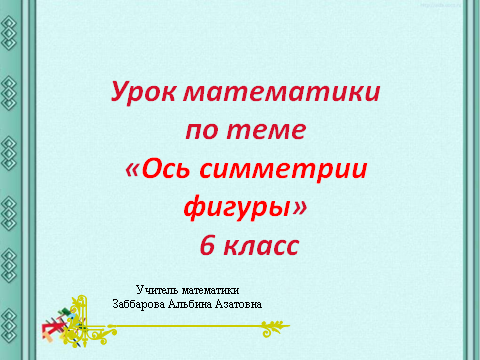 II. Мотивация к учебной деятельностиЦели:-установить тематические рамки;-уточнить тип урока и наметить шаги учебной деятельности;-создать проб-лемную ситуацию, зафиксировать причину затрудненийУстановка тематических рамокОрганизует уточнение типа урока и называет шаги учебной деятельностиУстная работа или вопросы учителяУстная работа (тест)1. Сколько осей симметрии имеет квадрат?А) 2; Б) 6; В) 4.2. Сколько осей симметрии имеет правильный пятиугольник?А) 5, Б) 10; В) 0. 3. Какая фигура не имеет ось симметрии?А) трапеция; Б) овал     В) неправильный многоугольник.4. Слово «симметрия» в переводе с греческого языка означает:А) несоразмерность, неравномерное;Б) пропорциональность, соразмерность; В) изменения, вариацияОтвечают на вопросы.Выражают свое мнениеПроверяют себяНа рабочих листах фиксируют оценкиУметь выполнять вычисления, логически мыслитьКоммуникативные: уметь совместно договариваться о правилах поведения и общения, следовать им, оформлять свои мысли в устной форме, строить понятные для партнера высказыванияСлайд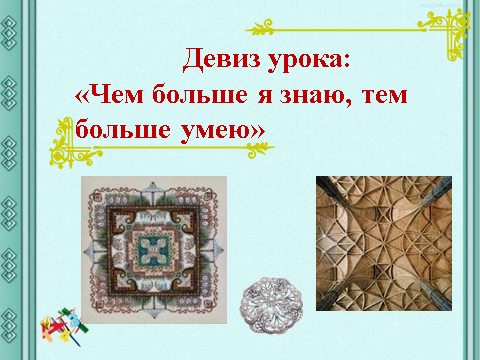 Слайд 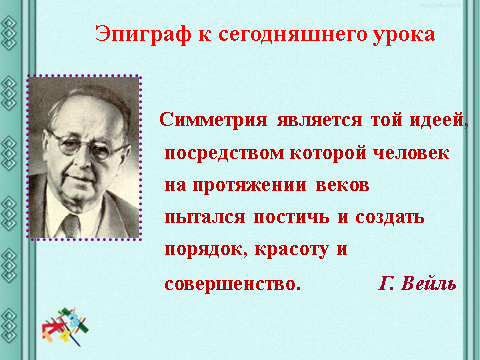 Слайд 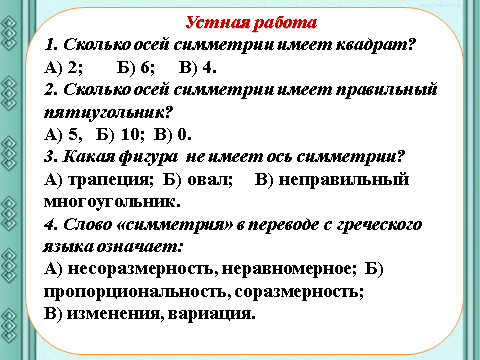 Слайд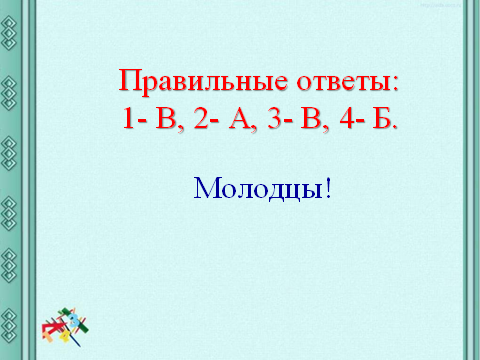 III. Введение в тему, актуализация знаний и фиксация затруднений. Проблемная ситуацияЦель: создать проблемную ситуацию, зафиксировать причину затруднений, спрогнозировать предстоящую деятельность.Ставит проблему симметрии букв и слов, знакомит с новыми терминамиВопросы учителя: – Симметрию букв и слов можете изобразить?– Слово палиндром вам знакомо?– Придумаете слова – палиндромы?– А что такое асимметрия?Слушают высказывания, обдумывают ихОтвечают на вопросыРаботают с текстом учебникаУметь находить в буквах и словах симметрию, различать палиндромы, асимметриюПознавательные: поиск нужной информации, умение анализировать условие, устанавливать причинно-следственные связи, выстраивать логическую цепочкуКоммуникативные: умение вести диалог, учитывать разные мнения в сотрудничествеЛичностные: формирование способности к эмоциональному восприятию материалаРегулятивные: способность к собственному мнениюСлайд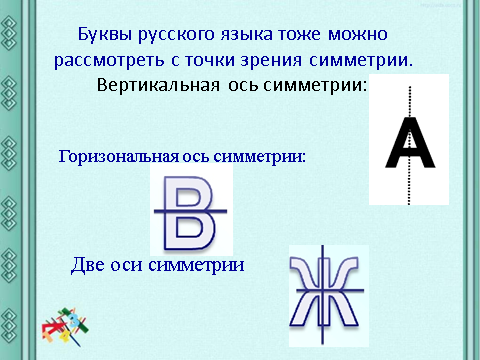 Слайд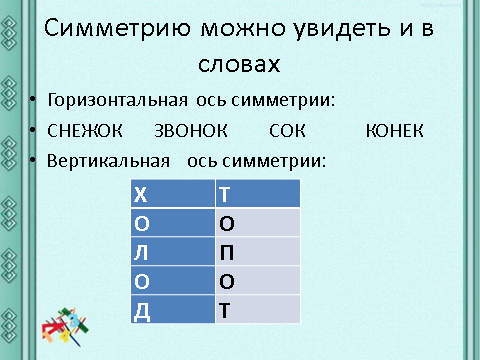 Слайд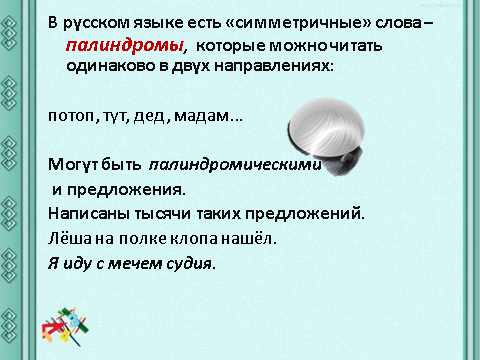 Слайд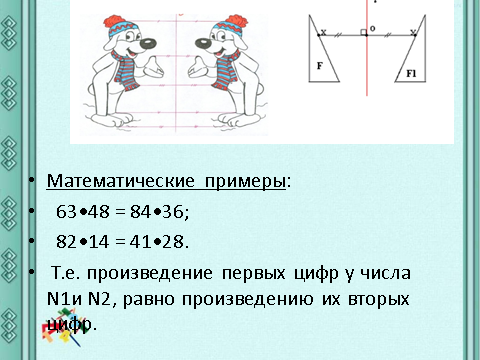 Слайд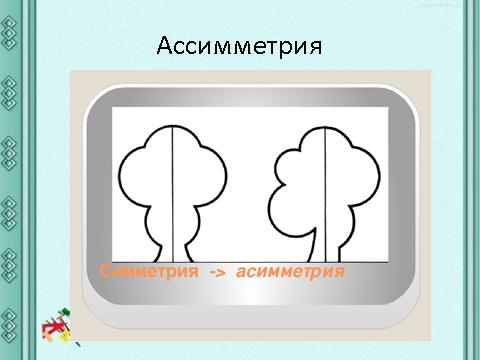 ФизкультминуткаЦель: снятие напряжения, усталостиОрганизует физкультминуткуПовторяют показ учителя движенийРегулятивные: соотносить действия показа с запретомСлайд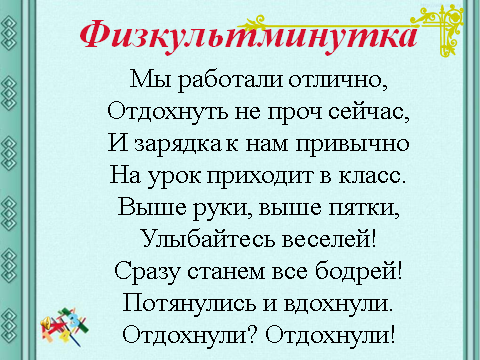 IV. Актуализация и фиксирование индивидуального затруднения в проблемном действии; выявление места и причины затрудненияЦель:-создать условия для выполнения учащимися пробного учебного действия;-организовать фиксирование учащимися индивидуального затруднения;-выявить место индивидуального затруднения;-выявить место затруднения;-фиксировать во внешней речи причину затрудненияОрганизует фиксирование индивидуального затруднения, выявление места и причины затруднения во внешней речи, обобщение актуализированных знанийВопросы учителя:– Есть желающий выполнить данное задание?– Кто закончил данный номер? – Вопросы по заданию есть?Работа с учебником– Открываем учебник стр. 153 и выполняем №586 (а, б) в тетради– №589 выполняем не в тетрадях , а на листах– №583 выполняем в тетрадиОтвечают на вопросыРаботают с текстом учебника, задают вопросыУметь -логически мыслить; -конструировать фигуры, используя свойство симметрии;-распознавать фигуры, имеющие осьсимметрии.Познавательные: уметь ориентироваться в своей системе знаний; отличать новое от уже известного с помощью учителя, структурировать знания, преобразовывать информацию из одной формы в другуюКоммуникативные: уметь слушать и понимать речь других, оформлять мысли в устной и письменной форме.Регулятивные: уметь проговаривать последовательность действий на уроке, высказывать свое предположениеСлайд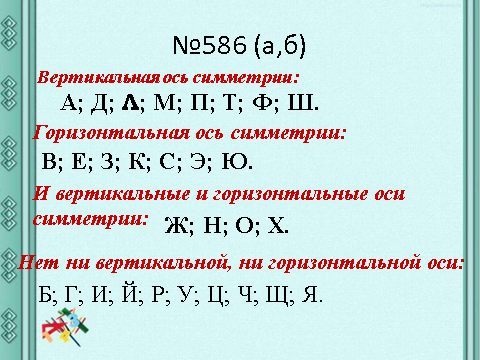 Слайд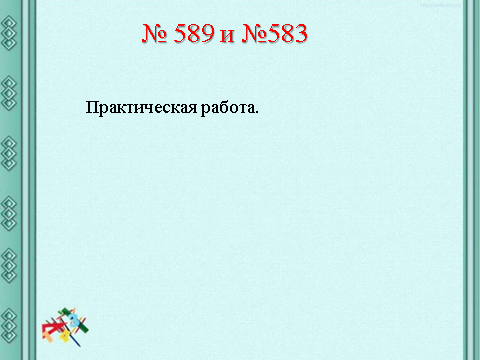 V. Проверка знанийЦель:организовать проверку знанийОрганизует проверку знанийСамостоятельная работаВыполняют самостоятельную работуПроверяют работу соседа по партеУметь -логически мыслить; -определять в фигурах симметрию;-распознавать фигуры, имеющие осьсимметрииРегулятивные: уметь формулировать учебную задачу, на основе соотнесения того, что уже известно; определять последовательность промежуточных целей с учетом конечного результатаСлайд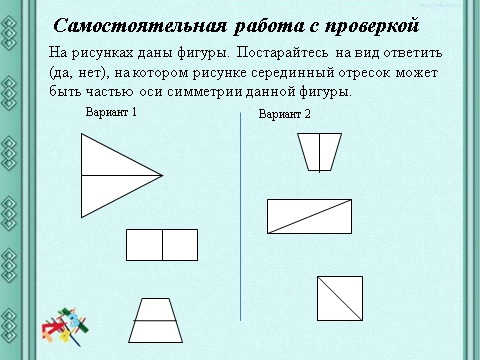 Слайд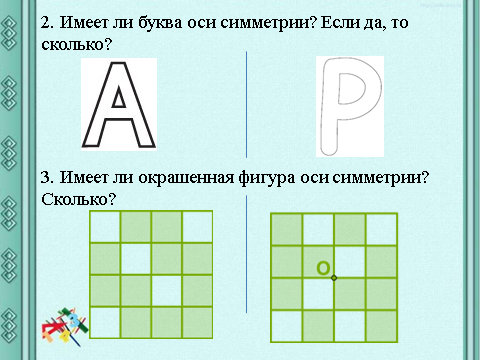 Слайд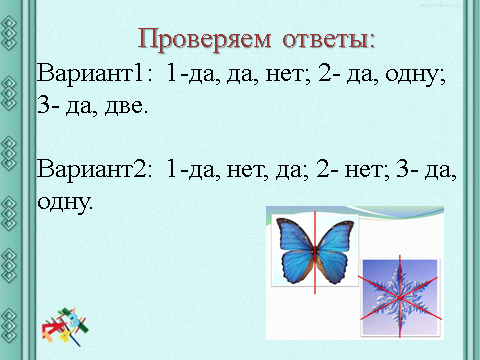 VI. Рефлексия учебной деятельностиЦель: -организовать рефлексию и самооценку учениками собственной учебной деятельностиОрганизует рефлексию,создает условия для осуществления самооценки учащимися собственной учебной деятельности– Как спланировали работу?– Уложились ли во времени?– Над чем нужно поработать?– Что не получилось?– Поставили себе оценки? Домашнее задание 1. Придумать палиндромы2. На нелинованной бумаге выполнить №591, №596 (стр.154)Осуществляют самооценку учебной деятельностиСдают тетрадиОценивают свою деятельность на урокеЗаписывают домашнее заданиеУметь признавать свои ошибкиРегулятивные: уметь оценивать правильность выполнения действийЛичностные: уметь осуществлять самооценкуСлайд 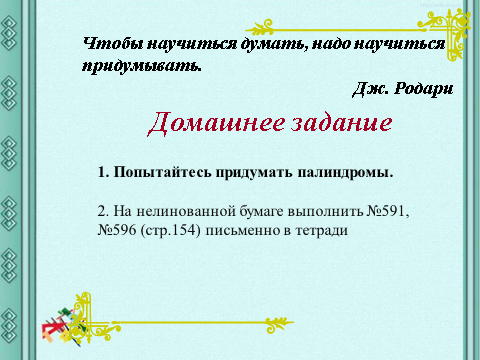 Слайд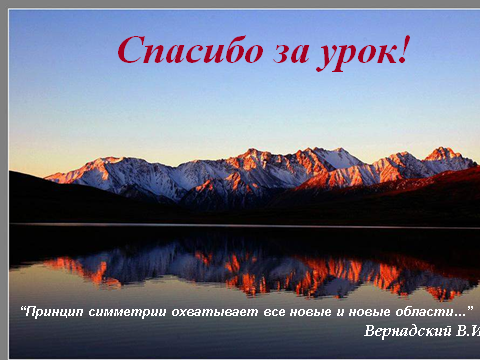 